Инструкция: как сортировать отходы в ПетербургеЧто можно сдать на переработку и как правильно сортировать вторсырье? Как прочитать экомаркировки, сколько видов пластика существует и почему от него призывают отказаться? Пластик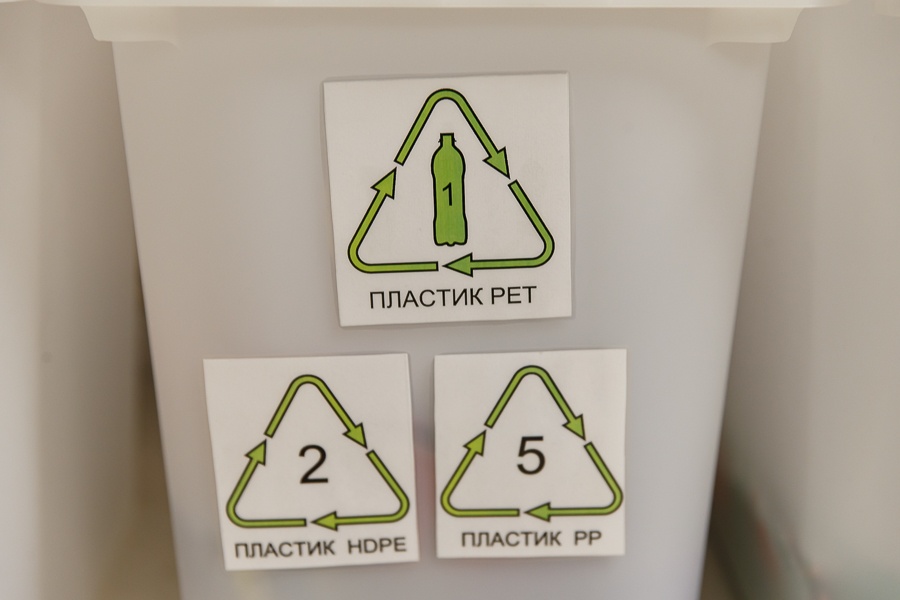 Виды: В мире постоянно производится огромное количество изделий из пластика. Причем только часть из них можно переработать и сдать как вторсырье. Разобраться же в этом многообразии материалов поможет маркировка на предмете или упаковке - цифра в значке в виде треугольника. Например, маркировка с цифрой «1» (ПЭТ) - это перерабатываемый пластик, к которому относятся бутылки из-под воды, лимонадов, пива, кваса, молока с характерной точкой на дне (сама маркировка при этом может отсутствовать). Пластик с цифрой «2» в треугольнике (HDPE / PE HD / PE) и  «4»  (LDPE / PE LD) также можно переработать. Обычно это пластиковые канистры, контейнеры для продуктов, флаконы от бытовой химии, полиэтиленовые пакеты и линолеум. Полипропилен - пластик с маркировкой «5» (PP) - это ведра, крышки, тазики, упаковки от еды, многие игрушки и пищевые контейнеры. Последняя частично перерабатываемая маркировка пластика обозначена цифрой «6» (PS) - вспененный полистирол. Из него изготавливаются некоторые игрушки, сэндвич-панели, теплоизоляционные плиты, упаковочный пенопласт. Что сдавать нельзя:На переработку не принимается любой пластик без маркировки в треугольнике, а также изделия с цифрами «3» (например, оконные профили, трубы, пленка для натяжных потолков, скатерти и занавески)  и «7» (некоторые игрушки и детские бутылочки). Также нельзя сдавать любой смешанный пластик (включая перерабатываемый по отдельности) и упаковки с маркировкой  «C/» - например, С/LDPE.Кроме того, не перерабатывается фольгированный пластик (часто это бывают упаковки от чипсов, шоколада и глазированных сырков), термоусадочная пленка от сметаны и питьевых йогуртов, мягкие упаковки от майонеза, кетчупа и других соусов (их еще иногда называют «дойпаки»), мягкие сетки от фруктов и овощей, подложки для продуктов из прессованного пенопласта, надувные круги для плавания и многие другие вещи. Чтобы не ломать голову, куда же это все деть, специалисты советуют просто не покупать не перерабатываемые упаковки. Почти всему, уверены они, можно подобрать "зеленую" альтернативу.Как подготовить вторсырье: Для сдачи пластик нужно сполоснуть от остатков пищи и жидкости, сплющить и разделить по маркировкам или местам приема. Например, то, что можно сдать в районный стационарный пункт - сложить отдельно, а все остальные виды подготовить к сдаче в соответствии с условиями приема в нужном месте. Так, для сдачи вторсырья на акциях «Раздельный сбор» мягкий пластик с маркировками «2» (HDPE), «4» (LDPE), «2» (РР) нужно сложить вместе с цветными пакетами, а не с твёрдым пластиком соответствующих категорий.Куда сдавать: В стационарные контейнеры приема можно сдать без проблем пластик с маркировками «1» и «2». В большинстве районов города (особенно в спальных) они расположены в пешей доступности (точные адреса можно увидеть на интерактивной карте). Весь остальной перерабатываемый пластик, который отвечает вышеперечисленным требованиям, можно приносить на акции движения «РазДельный сбор» или в пункт на Боровой улице, 47 (со списком принимаемых вещей можно ознакомиться по ссылке). Кроме того, пластик с маркировкой «6» можно сдать на переработку в стационарный пункт «Знаки внимания природе» по адресу: улица Руставели 61, а также в приёмные пункты «Утиль».Металл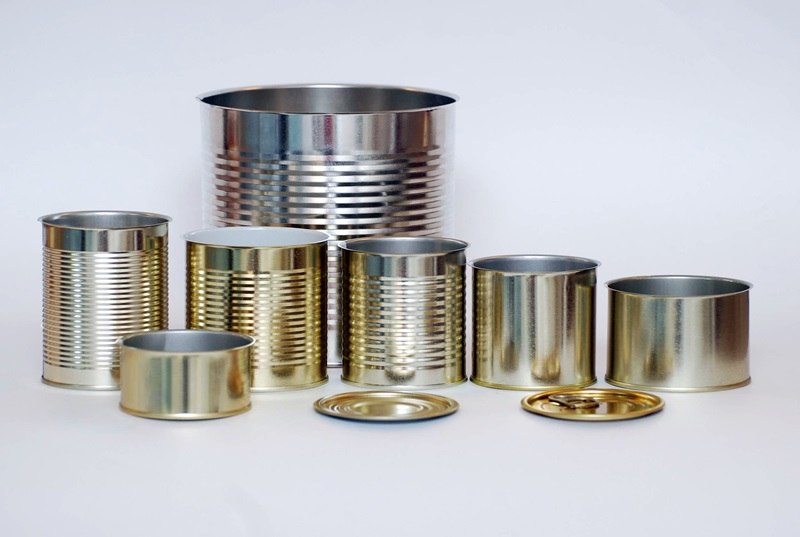 Виды:Практически все металлы подвергаются переработке, а после из них повторно изготавливают продукцию. Кстати, без какого-либо ущерба качеству. К этой категории относятся любые консервные и алюминиевые банки, металлические крышки от стеклянной тары (например, детское питание и домашняя консервация), алюминиевая фольга от шоколадок, аэрозольные баллончики, гильзы от свечей. На переработку принимают даже ржавые и обгоревшие предметы. Исключение составляют только радиоактивные материалы.Как подготовить вторсырье: Весь металл для сдачи необходимо хорошо промыть. В банках не должно быть остатков пищи или напитка, а в консервах -  следов масла. Также с емкостей необходимо снять этикетки и по возможности сплющить или сложить одну в другую. С гильз от свечек нужно удалить воск. Куда сдавать:В любой районный стационарный пункт или на акциях движения «РазДельный Сбор». Аэрозольные баллончики (кроме от слезоточивого газа и монтажной пены) и алюминиевую фольгу принимают в «Точке сбора» (адреса пунктов - по ссылке) на Боровой, 47 или  в пункте «Знаки внимания природе». В последний можно сдать большое количество металла (от 20 кг и больше) и даже получить за денежную компенсацию.Стекло 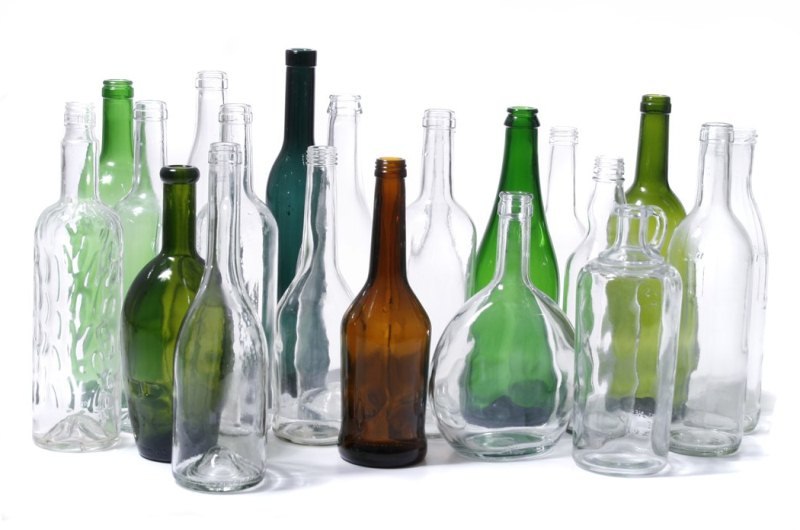 Виды: Сдавать на переработку можно любую стеклянную тару: бутылки, банки, пузырьки от лекарств, ампулы, флаконы от туалетной воды и даже битое стекло. Что сдавать нельзя:Лампочки и градусники относятся к опасным отходам, их не примут в пунктах приема остальной стеклотары. Зеркала туда сдать тоже не получится из-за примесей (тонких слоев металлической пленки и защиты). Также не принимаются крышки от сковородок и кастрюль, оптическое стекло и хрусталь. Как подготовить вторсырье: Тару нужно сполоснуть, снять все крышки, дозаторы, этикетки из пленки и прочие не стеклянные элементы, бумажные этикетки можно не снимать. Битое стекло необходимо сложить в ёмкость (например, в стеклянную банку) – это поможет избежать порезов.Куда сдавать:Сдать стеклотару можно в стационарные пункты или же приносить на акции «РазДельного Сбора» (все адреса указаны на карте). При этом оконное стекло, цветное стекло и стеклопакеты можно сдать в компанию «РусРисайкл». Любую стеклянную посуду и оконное стекло по договоренности принимают в стационарном пункте «Точка сбора» на Боровой, 47.Макулатура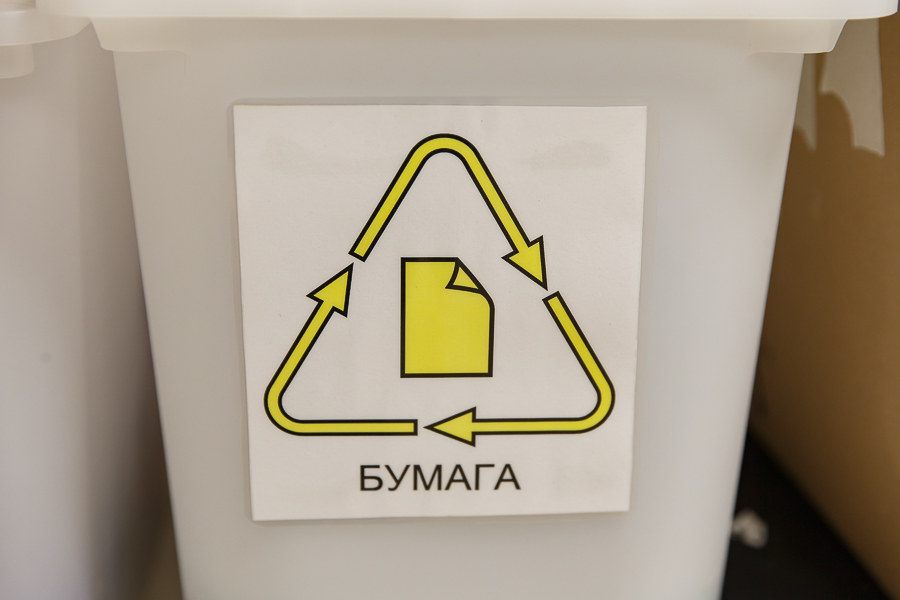 Виды:Согласно ГОСТу, макулатура имеет три основные категории – А, Б и В. К первому классу относятся белая бумага и любые отходы ее производства, бумажные мешки (без пропиток, прослоек и армирования), изделия из высококачественного бумажного сырья (например, упаковочная или шпагатная бумага). Класс Б - макулатура среднего качества. К ней относятся гофрокартон и отходы его производства, а также любая бумажная продукция, изданная на белой бумаге, но уже использованная: книги, журналы, тетради, архивные документы. К классу В относятся остальные бумажные продукты: разные виды картона (обложечный, с пропиткой, ламинированный, кровельный и так далее), газетная продукция и отходы ее производства, а также цветной картон и бумага. Как подготовить вторсырье: Макулатуру любого класса можно сдавать как вторсырье, но не все бумажные отходы у вас примут. Вторсырье не может быть горелым, грязным, жирным от пятен еды, а также оно не должно содержать химических загрязнений. Если же вы собираете макулатуру в офисе, очень важно проверить ее на наличие канцелярских скрепок, резинок и пластиковых файлов: при попадании побочных материалов в машины для переработки вторсырья возможны сбои и поломка оборудования.Подготовленную макулатуру стоит сложить в коробку, бумажный пакет или же скомпоновать в связки для удобной погрузки в транспорт. Что сдавать нельзя: На переработку нельзя сдавать использованные средства гигиены (салфетки и туалетную бумагу). К сожалению, часть из них делают из первичной целлюлозы, и, чтобы хоть как-то минимизировать свой экослед в этом направлении, можно покупать экологичные средства, сделанные из переработанного вторсырья.Также к макулатуре не относится одноразовая посуда: для того чтобы емкость не размокла, картон в ней смешивают с полиэтиленом. Кассовые чеки имеют тоже особую пропитку и не перерабатываются. Класть их в общую коробку для макулатуры не рекомендуется - они содержат токсичное вещество бисфенол-А, которое может загрязнить остальное вторсырье, так как бумага легко впитывает ядовитые вещества. По этой же причине нельзя сдавать на переработку макулатуру, собранную у больниц и на свалках. Также к бумажным отходам не относится упаковка «тетра-пак» (от соков, пакетного молока и прочего). Куда сдавать:Макулатуру в Петербурге сдавать очень удобно: во всех районах города есть стационарные пункты приема, которые постоянно пополняются на интерактивной карте. Большие объемы можно отправить на переработку за деньги. Например, за килограмм вторсырья класса А можно выручить 10 рублей, а за килограмм бумаги класса Б - от двух до восьми рублей. Кроме того, в городе действует много экоакций, например, «Круг жизни», где можно получить саженцы в обмен на определенное количество макулатуры. Тетра-пак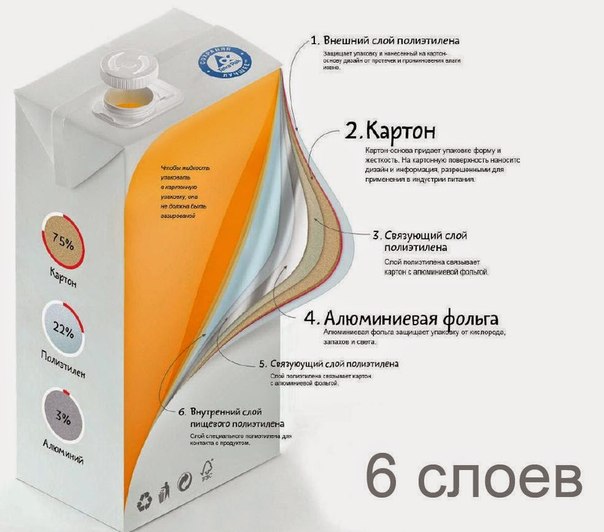 Виды:Емкость «тетра-пак» содержит слои картона, полиэтилена и алюминия, поэтому она не является макулатурой и сдается отдельно. К «тетра-пак» относятся любые похожие на неё упаковки, такие как EloPak или PurePak. Все они отличаются лишь формой коробки, горловиной и количеством слоев используемых материалов. Как подготовить вторсырье: Пустую коробку необходимо промыть, чтобы не осталось запаха и остатков содержимого, а после - сплющить или разрезать для удобства хранения. По желанию, можно отделить от упаковки крышки и трубочки и сдать их с соответствующими видами пластика, но это не обязательно.Куда сдавать:В городе всего несколько пунктов приема «тетра-пак», и основная возможность сдать такую упаковку - ежемесячная акция «РазДельного Сбора», которую активисты движения проводят в каждом районе. Пункты приема и акции движения отмечены на карте. Пока в России всего несколько заводов по переработке данного материала, и доставка сырья туда подразумевает расход топлива и увеличение транспортного следа упаковки. Поэтому лучший способ сберечь ресурсы - заменить продукты в «тетра-пак» на те же, но в упаковке, которую проще и дешевле переработать. 				Информация взята с сайта Город+ www.gorod-plus.tv 